HOME-START Familiekontakt RingstedStiftet december 2020 §1 Afdelingens navn og tilhørsforholdNavnet på HOME-START lokalafdelingen er HOME-START Familiekontakt Ringsted. Afdelingen bruger symbolet på venskab  og navnet ‘HOME-START’ som identificerende logo. Afdelingen kan vælge at benytte HOME-START Ringsted, når en forenkling er hensigtsmæssig.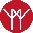 Stk. 2. Lokalafdelingen er en del af HOME-START Familiekontakt Danmark og af Home-Start Worldwide – og arbejder i overensstemmelse med de gældende internationale ”Principper og Praksis”, politikker og øvrige forpligtelser jf. §4 stk. 4-6.Stk. 3. Lokalafdelingen er godkendt af HOME-START Familiekontakt Danmarks landsbestyrelse jf. §4 stk. 3-4.Stk. 4. HOME-START lokalafdelinger er uafhængige af religiøse, politiske og økonomiske interesser.§2 FormålFormålet med lokalafdelinger i HOME-START Familiekontakt er at bidrage til, at småbørnsforældre kan give deres børn en god start på livet. Stk. 2. HOME-START hjælper familier, som har mindst ét barn under skolealderen. Familierne befinder sig i en sårbar livssituation og ønsker selv støtten. HOME-START har som målsætning at forebygge og afhjælpe kriser og sammenbrud i børnefamilier gennem støtte i eget hjem fra frivillige familievenner.Stk. 3. Lokalt opnås formålet ved:At tilbyde småbørnsfamilier venskabelig støtte og praktisk hjælp fra en frivillig familieven 2 timer ugentligt i minimum 6 måneder.At udbrede kendskabet til HOME-START At iværksætte aktiviteter, som styrker det lokale arbejdeAt samarbejde med og bygge bro til relevante lokale tilbud på børne- og familieområdetAt dele viden og erfaringer på tværs af hele organisationen §3 VærdigrundlagHOME-START arbejder ud fra et humanistisk værdigrundlag og anerkender familiers forskelligheder; respekterer de særlige kulturelle, etniske og religiøse traditioner, der gør hver familie unik; og er respektfuld i forhold til kønsspørgsmål og mennesker med særlige behov. Stk. 2. HOME-START arbejder ud fra et mellemmenneskeligt samarbejde baseret på ligeværd, ordentlighed, ydmyghed, åbenhed og høj faglig kvalitet i alle samarbejdsrelationer. Stk. 3. HOME-START arbejder for at beskytte børn mod omsorgssvigt og overgreb, jf. FN’s Børnekonvention §19.§4 OrganiseringHOME-START Familiekontakt Danmark og HOME-START lokalafdelinger er en sammenhængende organisation med fælles formål og værdigrundlag. Stk. 2. HOME-START lokalafdelingen er en juridisk selvstændig enhed, som ledes af en frivillig lokalbestyrelse.Stk. 3. Lokalkoordinator(er) varetager det daglige arbejde i lokalafdelingen under ansvar overfor lokalbestyrelsen.Stk. 4. Lokalafdelingen er godkendt af landsbestyrelsen jf. § 4, stk. 8 i vedtægter for Landsorganisationen.Stk. 5. Godkendelsen sker under forudsætning af, at der er en lokalbestyrelse med mindst 3 medlemmer, som er indforstået med HOME-STARTs ”Principper og Praksis”, politikker og værdigrundlag, og at der er et tilstrækkeligt økonomisk fundament for lokalafdelingens arbejde. Stk. 6. HOME-START lokalafdelinger anvender vedtægterne for HOME-START lokalafdelinger i Danmark.Stk. 7. HOME-START lokalafdelinger bidrager til at dække landsorganisationens udgifter til fællesaktiviteter ved årlig overførsel af et beløb, som fastsættes af repræsentantskabet.  §5 MedlemmerSom medlem af en HOME-START lokalafdeling kan optages personer, som tilslutter sig afdelingens formål. Stk. 2. Medlemskabet er officielt, når en medlemserklæring er underskrevet. Stk. 3. Frivillige i lokalafdelingen er fødte medlemmer efter underskrift af medlemserklæring. Frivillighedserklæring regnes som en medlemserklæring. Medlemskabet er 0 kr.Stk. 4. Medlemmer registreres af lokalafdelingen i en samlet oversigt. Stk. 5. Medlemmer udøver deres indflydelse ved den årlige generalforsamling, hvor de har stemmeret. §6 GeneralforsamlingGeneralforsamlingen er lokalafdelingens øverste myndighed. Stk. 2. Lokalbestyrelsen indkalder til generalforsamling én gang årligt inden udgangen af marts. Stk. 3. Generalforsamlingen indkaldes med minimum 4 ugers varsel. Stk. 4. Forslag, som medlemmer vil have taget op på generalforsamlingen, sendes til lokalformanden senest 2 uger før generalforsamlingen. Stk. 5. Generalforsamlingen ledes af den af forsamlingen valgte dirigent. Der udarbejdes referat, som underskrives af dirigenten, referenten og lokalformanden.Stk. 6. Generalforsamlingen har følgende dagsorden: Valg af dirigent, stemmetæller og referentFremlæggelse og godkendelse af lokalbestyrelsens og koordinators årsberetning  Fremlæggelse og godkendelse af regnskab for sidste årFremlæggelse af budget for indeværende årIndkomne forslagOpstilling af kandidater og valg til lokalbestyrelsen Valg af revisor(er) Evt.Stk. 7. Alle medlemmer har stemmeret. Der kan kun stemmes ved fremmøde på generalforsamlingen, der enten holdes fysisk eller virtuelt. Stk. 8. Beslutninger (undtaget vedtægtsændringer (§12) og opløsning (§13)) træffes ved simpelt stemmeflertal. Der foretages skriftlig afstemning, hvis blot ét medlem ønsker det.Stk. 9. Lokalbestyrelsen indkalder til ekstraordinær generalforsamling, hvis der er flertal for det i bestyrelsen, eller hvis mindst 50% af medlemmerne stiller krav om det. Generalforsamlingen holdes senest 4 uger efter, at kravet er stillet, og indkaldelsen sker skriftligt med mindst 14 dages varsel. Baggrunden for indkaldelsen danner grundlag for dagsorden. §7 LokalbestyrelsenLokalbestyrelsen består af mindst 3 og max 5 fuldgyldige medlemmer. Der tilstræbes en bred sammensætning af lokale ressourcepersoner.Stk. 2. Ved etablering af nye lokalafdelinger holdes stiftende generalforsamling. Stk. 3. Medlemmerne vælges forskudt for 2 år ad gangen med mulighed for genvalg. Stk. 4. Medlemskab af lokalafdelingen er en forudsætning for at kunne blive valgt til lokalbestyrelsen.Stk. 5. Medlemmer af lokalbestyrelsen kan ikke samtidig være familievenner. Stk. 6. Lokalbestyrelsen konstituerer sig på første bestyrelsesmøde efter generalforsamlingen med en formand, en næstformand, en børnesikkerhedsansvarlig samt kasserer. Formanden må ikke være en bevillingsgiver.§8 Lokalbestyrelsens arbejde Den lokale bestyrelse har det overordnede ansvar for afdelingens drift og udvikling, har arbejdsgiverfunktion overfor afdelingens koordinator(er) og spiller en vigtig rolle i forhold til fundraising. Stk. 2. Lokalbestyrelsen udarbejder forretningsorden for sit arbejde.Stk. 3. Lokalbestyrelsen er beslutningsdygtig, når mindst halvdelen af medlemmerne, heriblandt formanden eller næstformanden, er til stede. Beslutninger træffes ved simpelt stemmeflertal. Ved stemmelighed er formandens stemme udslagsgivende. Der foretages skriftlig afstemning, hvis blot ét medlem ønsker det.Stk. 4. Lokalbestyrelsen ansætter mindst én lokalkoordinator, som varetager den daglige drift i lokalafdelingen. Lokalbestyrelsen sikrer at lokalkoordinatorer har de fornødne kompetencer. Stk. 5. Lokalkoordinator(er) deltager i lokalbestyrelsesmøder, uden stemmeret. §9 ØkonomiHOME-START lokalafdelinger skaber økonomisk grundlag for drift og udvikling gennem kommunale partnerskaber, statslige puljer, fondsdonationer, virksomhedssamarbejder, genbrugsbutikker mv.Stk. 2. Lokalbestyrelsen er ansvarlig for, at afdelingens midler anvendes i overensstemmelse med formålet og eventuelle betingelser for bevillinger.Stk. 3. Hvert år udarbejdes et årsregnskab for lokalafdelingen, som påtegnes af revisor(er) og godkendes af lokalbestyrelsen inden udgangen af marts.Stk. 4. Regnskabet godkendes endeligt af generalforsamlingen Stk. 5. Revideret budget for indeværende år vedtages af lokalbestyrelsen i begyndelsen af året og fremlægges for generalforsamlingen til orientering. Stk. 6. Rammebudget for det kommende år fremlægges for generalforsamlingen til godkendelse.§10 TegningsretHOME-START lokalafdelinger tegnes af lokalbestyrelsens formand og et bestyrelsesmedlem i forening. Ved optagelse af lån tegnes afdelingen af 2/3 af den samlede lokalbestyrelse.§11 EksklusionMedlemmer af lokalafdelingen, lokalbestyrelsesmedlemmer og lokalafdelingen kan ekskluderes ved manglende efterlevelse af vedtægterne.Stk. 2. Koordinator har mulighed for at afbryde samarbejdet med en frivillig. Hvis samarbejdet med en frivillig ophører på koordinators foranledning, stopper medlemskabet automatisk.Stk. 3. Lokalbestyrelsen kan ekskludere et medlem af lokalafdelingen. Eksklusionen gennemføres med 2/3 stemmeflertal og træder i kraft med øjeblikkelig virkning. Stk. 4. Generalforsamlingen kan - efter indstilling fra lokalbestyrelsen - ekskludere et lokalbestyrelsesmedlem, hvis medlemmet er ødelæggende for det konstruktive bestyrelsesarbejde, skader afdelingens ry og rygte, groft misligholder økonomiske forpligtelser eller på anden vis er skadelig for HOME-STARTs arbejde. Lokalbestyrelsens indstilling skal indeholde en redegørelse for dialogen med bestyrelsesmedlemmet med henblik på at rette op på forholdene.Stk. 4a. Lokalbestyrelsen skal jf. §6 stk. 9 indkalde til en ekstraordinær generalforsamling om eksklusion af bestyrelsesmedlemmet. Eksklusionen gennemføres ved et stemmeflertal på generalforsamlingen på 2/3 og træder i kraft med øjeblikkelig virkning. Stk. 5. Repræsentantskabet kan - efter indstilling fra landsbestyrelsen - ekskludere en lokalafdeling, som ikke handler i overensstemmelse med HOME-STARTs formål, groft misligholder sine økonomiske og/eller regnskabsmæssige forpligtelser eller ikke lever op til de internationale kvalitetskrav. Landsbestyrelsens indstilling skal indeholde en redegørelse for dialogen med lokalafdelingen med henblik på at rette op på forholdene. Jf. vedtægter for landsorganisationen §11 stk. 2.Stk. 5a. Eksklusionen gennemføres med et stemmeflertal i repræsentantskabet på 2/3 og træder i kraft med øjeblikkelig virkning. Ved eksklusion fratages lokalafdelingen retten til at anvende HOME-STARTs ”Principper og Praksis”, navn og logo, og alle materialer, der er udarbejdet til brug i HOME-START regi. Jf. vedtægter for landsorganisationen §11 stk. 2a.§12 VedtægtsændringVedtægtsændring kræver stemmeflertal på 2/3 af generalforsamlingen.  Stk. 2. Vedtægtsændring træder i kraft, når den er godkendt af landsbestyrelsen.§13 Opløsning af lokalafdelingenForslag om opløsning af en lokalafdeling kan stilles af 2/3 af lokalbestyrelsen eller af 50% af medlemmerne. Stk. 2. Forslaget skal være lokalbestyrelsen i hænde senest 6 uger før en generalforsamling, og skal behandles på mindst 2 generalforsamlinger med mindst 1 måneds mellemrum. Stk. 3. Forslaget gennemføres kun, hvis det opnår 2/3 af de fremmødte medlemmers stemmer ved begge generalforsamlinger. Stk. 4. Hvis lokalafdelingen ikke har et tilstrækkeligt økonomisk grundlag til at aflønne en koordinator, opløses afdelingen uden afstemning. Stk. 5. Opløses lokalafdelingen, skal eventuelle overskydende midler gå til bevillingsgivere, HOME-START Familiekontakt Danmark eller andet almennyttigt socialt formål. 